ПРОТОКОЛ  победителей и призеровКраевой  конкурс  «Школа –территория  здоровья -2023» Экспертная  комиссия: Ответственный  за  проведение:  А.Г. Перетягина, старший научный сотрудник ГАУ ДПО «Институт развития образования Пермского края»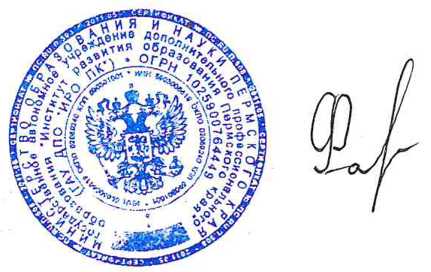 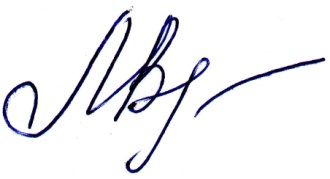 Заместитель директора ГАУ ДПО ИРО ПК           	 (Л.В.Волкова)1НОМИНАЦИЯ: «Лучшая  здоровьесберегающая  школа»1НОМИНАЦИЯ: «Лучшая  здоровьесберегающая  школа»1НОМИНАЦИЯ: «Лучшая  здоровьесберегающая  школа»1НОМИНАЦИЯ: «Лучшая  здоровьесберегающая  школа»№/наименование  организациитерриториятерриторияИТОГОМБОУ СКОШИг.Осаг.Оса1 местоМБОУ С(К)ОШИг.Чайковский - Фокиг.Чайковский - Фоки2 местоМБОУ С(К)ОШИг.Нытваг.Нытва3 место2 НОМИНАЦИЯ: «Лучший конспект  урока с использованием  здоровьесберегающих   технологий»2 НОМИНАЦИЯ: «Лучший конспект  урока с использованием  здоровьесберегающих   технологий»2 НОМИНАЦИЯ: «Лучший конспект  урока с использованием  здоровьесберегающих   технологий»2 НОМИНАЦИЯ: «Лучший конспект  урока с использованием  здоровьесберегающих   технологий»ФИОтерриториятерриторияИТОГОПролубникова Т.М.д.Киселевод.Киселево1 местоКорекова Е.В.г.Осаг.Оса1 местоНемчанин А.Н.г.Кизелг.Кизел2 местоХисамутдинова А.Г.г.Кизелг.Кизел3 место3 НОМИНАЦИЯ: «Лучший   конспект тематического занятия»3 НОМИНАЦИЯ: «Лучший   конспект тематического занятия»3 НОМИНАЦИЯ: «Лучший   конспект тематического занятия»3 НОМИНАЦИЯ: «Лучший   конспект тематического занятия»ФИОтерриторияИТОГОИТОГОМихеева Т.В.г. Чернушка1 место1 местоСабирова Р.Р.Микова О.Н.г.Чайковскийг.Чайковский2 местоШляпина М.В.г.Кизелг.Кизел3 местоФИО Должность Место работыЧедов Константин Васильевичдоцент кафедры физической культуры и спорта, кандидат педагогических наукПермский государственный национально исследовательский университетТокаева Татьяна Эдуардовнакандидат педагогических наук, доцент кафедры специальной педагогики и психологии ПГГПУ, зав. лабораторией психофизического развитияПермский государственный гуманитарно-педагогический университетМакарова Елена Леонидовнадоктор медицинских наук, профессор РАЕ
Пермский институт повышения квалификации работников здравоохранения